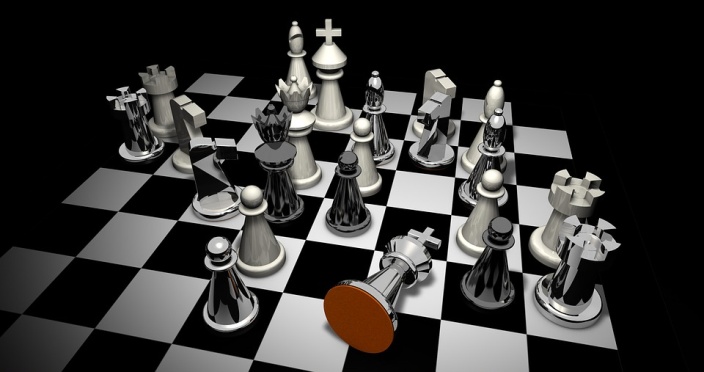 Tapolca 2019’ Ács János Emlékverseny2019. augusztus 01—04.A verseny rendezője: 	Tapolca Városi Sport Egyesület	A verseny védnöke:  	Dobó Zoltán polgármester	A verseny támogatója: 	Tapolca Város Önkormányzata			 	Hunguest Hotel Pelion				Hotel GabriellaA verseny helye: 		Csermák József Rendezvénycsarnok 				Tapolca Alkotmány u. 7.A verseny ideje: 		2019. augusztus  01-04.Lebonyolítás: 		Nemzetközi nyílt egyéni verseny 				7 forduló svájci rendszer				a.) Főverseny: Értékszám korlátozás nélkül				b.) Utánpótlásverseny: 1600 értékszám korlátozással, 					életkortól függetlenülDíjazás: 	Főverseny:hely: 		Br. 60.000 Fthely: 		Br. 30.000 Ft  hely: 		Br. 20.000 Ft  hely: 		Br. 10.000 Ft  hely: 		Br.   6.000 Ft hely: 		Br.   6.000 Ft     			     	VII – VIII. hely:    	Br.   4.000 Ft 			Holtverseny  esetén a „HORT” szisztéma szerint osztjuk a díjakat!			Különdíjak:	- a legjobb gyermek versenyző (14 év alatt)					- a legjobb női versenyző					- a legjobb senior versenyző (60 év feletti)					- a legjobb értékszám nélküli versenyző		Utánpótlásverseny: serleg, érem és oklevélJátékidő: 			2x90 perc + 30 másodperc lépésenkéntMegnyitó: 			2019. augusztus 01. 1345 – órakor 	Eredményhirdetés: 	2019. augusztus 04. 1800 – órakorNevezési díj: /a 2019. augusztusi FIDE lista alapján./	Főverseny:			Fide értékszám nélkül: 			6.000 Ft		         – 1900 FIDE értékszám alatt: 	5.000 Ft		1905 – 2000 FIDE értékszámmal:	4.500 Ft		2005 – 2100 FIDE értékszámmal:	4.000 Ft		2105 – 2200 FIDE értékszámmal:	3.500 Ft		2205 – 2300 FIDE értékszámmal:	3.000 Ft		2305 – 2400 FIDE értékszámmal:	2.500 Ft	Mentesek a nevezési díj befizetése alól a határidőig nevezett, illetve meghívott 	nagymesterek, nemzetközi mesterek, valamint a 2405 vagy ennél nagyobb 	értékszámmal rendelkezők.	Utánpótlásverseny:		Fide értékszám nélkül: 			4.000 Ft		Fide értékszámmal: 			3.000 FtSzálláslehetőségek:		BIBI PANZIÓ           4.000 Ft/fő/éjsz.	Lovász Panzió: 	 6000 Ft /fő/éj + 500 Ft IFA 	Kollégiumi szállás: 3500 Ft/fő/éj + 500 Ft IFA 2 – 3 személyes szobákbanÉtkezési lehetőség:  			           PEPPINÓ PIZZÉRIA				ebéd/vacsora: 1500 Ft Információ: 			Tapolca VSE Sakkszakosztálya 				Mobil: +36-70/3810838 Istvándi LajosNevezés:			Nevezést csak írásban fogadunk el az alábbi e-mail címen!				(helyszíni nevezés +500 Ft pótdíj)				E- mail: sakkozo@gmail.com   Istvándi LajosNevezésnek tartalmaznia kell: 	részletes nevezés, szállás, és étkezési igényeket.Nevezési határidő: 		2019. július 25.A verseny programja:2019. augusztus 01 – én (csütörtök)	1000 – 1300  – ig:	Regisztráció a versenyre				Helyszín: Csermák János Rendezvénycsarnok				Tapolca, Alkotmány u. 7.	1300 – 1330 – ig: 	Párosítás				Helyszín: Csermák János Rendezvénycsarnok				Tapolca, Alkotmány u. 7.	1345 – órakor: 	Megnyitó				Helyszín: Csermák János Rendezvénycsarnok				Tapolca, Alkotmány u. 7.	1400 – 1800 – ig: 	I. forduló	2019. augusztus 02 – án (péntek)	1000 – 1400 – ig: 	II. forduló	1600 – 2000 – ig: 	III. forduló2019. augusztus 03 – án (szombat)	1000 – 1400 – ig: 	IV. forduló	1600 – 2000 – ig: 	V. forduló2019. augusztus 04 – én (vasárnap)	0830 – 1230 – ig: 	VI. forduló	1330 – 1730 – ig: 	VII. forduló	1800 – órakor: 	Eredményhirdetés